Муниципальное общеобразовательное учреждение средняя общеобразовательная школа с углубленным изучением английского языка №1 г. БуденновскаВнеклассное мероприятие по информатикеигра -  «Большие гонки»(6-7 класс)Учитель информатики  и ИКТАрутюнян Полина Викторовна2010 г.Цель: обобщение и систематизация знаний учащихся по курсу информатики. Задачи:образовательные - закрепление знаний учащихся по курсу информатики; развивающие - развитие памяти, эрудиции, творческих способностей, логического мышления учащихся;воспитательные — воспитание у учащихся взаимовыручки, умение работать в команде, ответственности в достижении цели.Вступительное слово ведущего:Слайд 11 вед. Здравствуйте дорогие ребята! Сегодня мы с вами будем играть в одну новую, необычную и увлекательную игру под названием «Большие гонки»!2 вед. Но вы знаете, что мы не просто ведущие, а мы ещё и учителя информатики, а потому наша игра будет посвящена предмету «Информатика»!1 вед В игре у нас будут участвовать 3-ри команды, в каждой команде по 5 человек, Сейчас мы узнаем кто из класса будет участвовать в игре.2 вед.  Проведем жеребьевку (бумажки четырех цветов).1 вед Команды у нас уже есть, но надо выбрать капитана и назвать свою команду.2 вед. Капитаны команд выйдите, представьте себя и свою команду.команда __________________________команда  ___________________________команда ____________________________1 вед. Представляем вам счетную комиссию___________________________________________________________________________________________________________________________________________________________________________________________________________________________________________2 вед. Турнир «Больших гонок» считать открытым.1 вед. Первый конкурс и первое задание  Слайд 2Предложены некоторые слова. Необходимо переставить их буквы так, чтобы получилось слово, связанное с информатикой и компьютерами. Например, из слова "док" можно получить слово "код", а из слова "иголка" - "логика". Каждое правильное составленное слово оценивается в 1 балл, (максимум 15 баллов за конкурс).Слайд 3Поля. Пока жюри подсчитывает результаты за первый конкурс, мы с вами попробуем отгадать ребусы. Слайд 4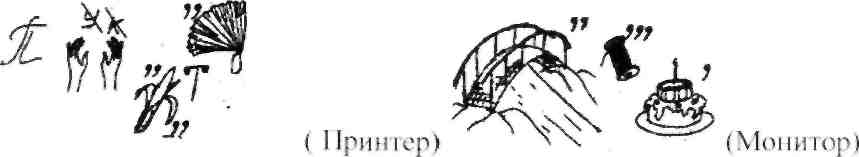 Слайд 51 вед. Приступаем ко второму конкурсу. Конкурс называется «Аннотации».Обычно к любому художественному произведению предшествует аннотация, в которой описывается его суть. Попробуйте по этим аннотациям, догадаться о какой сказке идет речь. Вам дается три попытки, если вы отгадаете с первой, заработаете 4 балла, со второй - 3 балла, с третьей -2 балла. 2 вед.  1 сказка 1-я попытка: основная идея произведения заключается в том, что лишь перспективное планирование и предусмотрительность помогают сохранить не только здоровье, но и саму жизнь как одному отдельно взятому индивидууму, так и целому коллективу. Главные герои произведения являются близкими родственниками, что, однако, не устраняет разногласий по поводу решения жилищных проблем...(4 балла) 1 вед. 2-я попытка: два здания, построенных по индивидуальным проектам, не выдерживают испытаний в искусственно созданных аэродинамических условиях...(3 балла) 2 вед. 3-я попытка: и лишь предусмотрительность и смекалка третьего противника, который предпочел типовой проект каменного жилища, позволяет всем избавиться от мучительной смерти и даже восторжествовать над извечным врагом.(2 балла)2 сказка1 вед. 1 попытка: мораль произведения заключается в том, что излишняя общительность и неразборчивость в знакомствах приводят к беде...(4 балла) 2 вед. 2 попытка: при первой встрече главные персонажи ведут себя корректно и ограничиваются мирной беседой. Но уже вторая встреча заканчивается трагически - один из собеседников прозревает слишком поздно и становится жертвой коварного притворщика...      	  (3 балла) 1 вед.  3 попытка: и лишь вмешательство древнейшей профессии (по другой версии - трудящихся местного леспромхоза) восстанавливает статус-кво.( 2 балла)Слайд 62 вед.  Конкурс - капитанов (3 балла)Составьте как можно больше слов из слова ИНФОРМАТИКАСлайд 71 вед. Пока капитаны выполняют задания у нас конкурс для зрителей.В Квадрате зашифрованы слова. Разгадай слова, ведя по нему карандашом.2 вед  Приступаем к следующему конкурсуСлайд 8Отгадайте слова, содержащие известную аббревиатуру ПК.За правильный ответ (9 баллов)Слайд 9«__ПК _» (Часть печи.)                                                              (Топка)«__ПК _» (Холм, курган, вулкан.)                                                   (Сопка)«__ПК _» (Орудие труда огородника.)                                                    (Тяпка)«__ПК_ » (Мелкая частица деревяшки.)	 (Щепка)«__ПК _» (Канцелярская принадлежность для бумаг.)	 (Папка)«____ПК _» (Застёжка и острая канцелярская принадлежность.)	 (Кнопка)« ____ПК _» (Лоскут ткани для хозяйственных нужд.)	 (Тряпка)«______ПК _» (Зажим для бумаг.)	 (Скрепка)«______ПК _» (Положительный результат похода в магазин.)	 (Покупка)Слайд 10Слайд 111 вед. Следующий конкурс . Найти в предложениях слова связанные синформатикой. Максимальная оценка за конкурс (4 балла)     (-3^иллМ)Потом они торжествовали и радовались как дети.Этот старинный комод ему достался в наследство от бабушки.По просьбе хозяина квартиры мы шкаф сдвинули в угол.Река Днепр интересна тем, что на ней имеются несколько гидроэлектростанций.Слайд 12Слайд 132 вед  Сейчас мы проведем заключительный конкурс нашей игры «Конкурс «Объяснялки» Максимальная оценка - 4 балла1 вед.  один из участников команды должен объяснить жестами слово, написанное на экране не называя его.2 вед  остальные участники должны понять, о чем идет речи, и назвать правильное слово.1	командаКлавиатура, винчестер, колонки, вирус.2	командаМонитор, антивирус, рабочий стол, наушники3	командаСистемный блок, мышка, Internet., ждущий режим.Слайд 141 вед.. Ну что ж ребята, вот и закончилась наша игра. Я хочу вас поблагодарить заинтересную игру, за находчивость, которую вы проявили и за активное участие.2 вед  Жюри подсчитывает очки и выявляет победителейНаграждение победителей и участников1. Лакатог.КаталогКаталог2. Граммпора.ПрограммаПрограмма3. Вредайр.ДрайверДрайвер4. ОмемдМодемМодем5. Лайботик.5. Лайботик.Килобайт6. Лайф.6. Лайф.Файл7. Макросмехи.7. Макросмехи.Микросхема8. Мельдо.8. Мельдо.Модель9. Накал.9. Накал.Канал10. Нимотор.10. Нимотор.Монитор11. Ортоклоп.11. Ортоклоп.Протокол12. Ссорроцеп12. СсорроцепПроцессор13. Киконол13. КиконолКолонки14. Ченстевир14. ЧенстевирВинчестер15.Стийкджо15.СтийкджоДжойстикм©Ск*Кк4и©ышQАWЛ*©щБ©кцНнАвИ9У*А• • •ЕрS0А©мДО*27*LТ• • •АиСQ%пРпУ*Г%КGЭкИ9РАА11.ТА9н*V• • •LД и3©WитЕ©FЯД испЛЕ%РА• • •